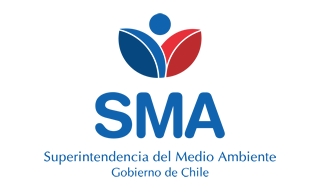 
INFORME DE FISCALIZACIÓN AMBIENTAL
Normas de Emisión
FRIGOSOR S.A.
DFZ-2015-8978-X-NE-EI
1. RESUMEN.
El presente documento da cuenta del informe de examen de la información realizado por la Superintendencia del Medio Ambiente (SMA), al establecimiento industrial “FRIGOSOR S.A.”, en el marco de la norma de emisión DS.90/00 para el reporte del período correspondiente a JUNIO del año 2015.
Entre los principales hechos constatados como no conformidades se encuentran: El establecimiento industrial no presenta el autocontrol correspondiente al mes de JUNIO de 2015 para el(los) siguiente(s) punto(s) de descarga(s):  PUNTO 1 (RIO RAHUE);
2. IDENTIFICACIÓN DEL PROYECTO, ACTIVIDAD O FUENTE FISCALIZADA
3. ANTECEDENTES DE LA ACTIVIDAD DE FISCALIZACIÓN
4. ACTIVIDADES DE FISCALIZACIÓN REALIZADAS Y RESULTADOS
	4.1. Identificación de la descarga
	4.2. Resumen de resultados de la información proporcionada
	4.3. Otros hechos
     4.3.1. En el curso del período evaluado, el establecimiento industrial fue sometido a fiscalización a través de medición y análisis, realizado al punto de descarga PUNTO 1 (RIO RAHUE). Los resultados están incluidos en el presente informe.
5. CONCLUSIONES
Del total de exigencias verificadas, se identificó la siguiente no conformidad:
6. ANEXOSNombreFirma
Aprobado
Elaborado
JUAN EDUARDO JOHNSON VIDAL
VERÓNICA GONZÁLEZ DELFÍN
07-07-2016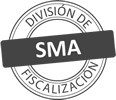 Titular de la actividad, proyecto o fuente fiscalizada:
FRIGORIFICO DE OSORNO S.A.Titular de la actividad, proyecto o fuente fiscalizada:
FRIGORIFICO DE OSORNO S.A.RUT o RUN:
96518090-7RUT o RUN:
96518090-7Identificación de la actividad, proyecto o fuente fiscalizada:
FRIGOSOR S.A.Identificación de la actividad, proyecto o fuente fiscalizada:
FRIGOSOR S.A.Identificación de la actividad, proyecto o fuente fiscalizada:
FRIGOSOR S.A.Identificación de la actividad, proyecto o fuente fiscalizada:
FRIGOSOR S.A.Dirección:
CALLE FRANCISCO DEL CAMPO N°200, OSORNO, X REGIONRegión:
X REGIÓN DE LOS LAGOSProvincia:
OSORNOComuna:
OSORNOCorreo electrónico:
OLEIBBRANDT@FRIGOSORNO.CLCorreo electrónico:
OLEIBBRANDT@FRIGOSORNO.CLTeléfono:
Teléfono:
Motivo de la Actividad de Fiscalización:Actividad Programada de Seguimiento Ambiental de Normas de Emisión referentes a la descarga de Residuos Líquidos para el período de JUNIO del 2015.Materia Específica Objeto de la Fiscalización:Analizar los resultados analíticos de la calidad de los Residuos Líquidos descargados por la actividad industrial individualizada anteriormente, según la siguiente Resolución de Monitoreo (RPM):
SISS N° 26 de fecha 06-01-2010Instrumentos de Gestión Ambiental que Regulan la Actividad Fiscalizada:La Resolución de Calificación Ambiental que regula la actividad es:
RCA N°147 de fecha 19-03-2009
La Norma de Emisión que regula la actividad es:
N° 90/2000 Establece Norma de Emisión para la Regulación de Contaminantes Asociados a las Descargas de Residuos Líquidos a Aguas Marinas y Continentales SuperficialesPunto DescargaNormaTabla cumplimientoMes control Tabla CompletaCuerpo receptorCódigo CIIU N° RPMFecha emisión RPMÚltimo período Control DirectoPUNTO 1 (RIO RAHUE)DS.90/00TABLA 2AGOSTORIO RAHUE (X REG.) CON DILUCION311112606-01-201006-2015N° de hechos constatadosN° de hechos constatadosN° de hechos constatadosN° de hechos constatadosN° de hechos constatadosN° de hechos constatadosN° de hechos constatadosN° de hechos constatados1234567Punto DescargaInformaEfectúa descargaEntrega dentro de plazoEntrega parámetros solicitadosEntrega con frecuencia solicitadaCaudal se encuentra bajo ResoluciónParámetros se encuentran bajo normaPresenta RemuestrasPUNTO 1 (RIO RAHUE)NONO APLICANO APLICANO APLICANO APLICANO APLICANO APLICANO APLICAN° de Hecho ConstatadoExigencia AsociadaDescripción de la No Conformidad1Informar autocontrolEl establecimiento industrial no entrega el autocontrol durante el período controlado de JUNIO de 2015 para el siguiente punto de descarga:
PUNTO 1 (RIO RAHUE)N° AnexoNombre Anexo 1Ficha de resultados de autocontrol PUNTO 1 (RIO RAHUE)2CONTROL DIRECTO 06-2015_Frigorifico de Osorno S.A..pdf